Реквізити навчальної дисципліниПрограма навчальної дисципліниОпис навчальної дисципліни, її мета, предмет вивчення та результати навчанняНавчальна дисципліна «Практичний курс іноземної мови» належить до циклу соціально-гуманітарної підготовки. Студенти другого курсу вивчають дисципліну «Практичний курс англійської мови. Частина 2». Предмет навчальної дисципліни «Практичний курс іноземної мови» визначається як сукупність мовних та мовленнєвих знань, навичок та умінь, необхідних для формування іншомовної комунікативної компетентності у соціально-побутовій та професійній сферах. Метою дисципліни «Практичний курс іноземної мови» є здобуття знань, удосконалення навичок та умінь ефективно і адаптивно використовувати іноземну мову в різноманітних ситуаціях соціального, навчально-академічного спілкування відповідно до потреб міжкультурного спілкування. З метою підвищення рівня іншомовної компетентності відбувається перспективний перехід на рівень В1+, що відображає специфіку просунутого рубіжного рівня, дескриптори якого передбачають просунутий рівень мовних навичок та вмінь, а саме:говоріння: підтримувати інтеракцію та висловлюватись у цілому ряді контекстів, слідувати головним пунктам широкої дискусії; висловлювати або формулювати власні погляди та думки у неформальній дискусії; підтримувати розмову або дискусію навіть при наявності пауз для граматичного і лексичного планування та виправлення; без підготовки вступати у розмови на знайомі теми; висловлювати невдоволення; виявляти ініціативність в інтерв’ю / консультації; узагальнювати і виражати власну думку про коротке оповідання, статтю, розмову, дискусію, інтерв’ю чи документ і відповідати на запитання щодо деталей; проводити підготовлене інтерв’ю; описувати процес, даючи детальні інструкції; обмінюватись накопиченою фактичною інформацією про повсякденне життя та незвичайні події, що певним чином стосуються особистих  та міжкультурних інтересів;аудіювання: визначати як загальний зміст повідомлення, навчально-академічних лекцій, інструкцій, тощо, так і конкретні деталі аудіо матеріалів на теми, що представляють особистий та міжкультурний інтерес;читання: розуміти основний зміст формального письмового спілкування та передавати цю інформацію іншим; отримувати інформацію з  автентичного тексту великого обсягу або декількох текстів з метою знаходження потрібної інформації або з метою визначення тематики публікації; розуміти загальний зміст письмового повідомлення використовуючи метатекстові одиниці; вміти використовувати контекст з метою встановлення значення частини тексту або окремих лексичних одиниць;письмо: писати послідовні зв’язні тексти у межах свого кола інтересів,  узагальнюючи й оцінюючи інформацію та аргументи з певної кількості джерел; писати повідомлення або твір з розвиненою аргументацією, наводячи докази «за» і «проти» певної точки зору та пояснюючи переваги і недоліки різних варіантів; узагальнювати інформацію та аргументи з певної кількості джерел.Якщо базовий рівень володіння англійською мовою визначається як А2+ відбувається диференціація змістового наповнення навчальної дисципліни, що сприяє перспективному переходу на В1+. Пререквізити та постреквізити дисципліни (місце в структурно-логічній схемі навчання за відповідною освітньою програмою)Пререквізити: базовий рівень володіння англійською мовою В1 за загальноєвропейською шкалою оцінювання, опанований в результаті проходження дисципліни «Практичний курс іноземної мови». Постреквізити. В результаті вивчення дисципліни «Практичний курс іноземної мови», досягнення рівня не нижче В1+.Зміст навчальної дисципліни РВМ В1ІІІ СЕМЕСТРMy department Companies and carriers. Searching for and Processing Information.Developing skimming and scanning skills: extracting main and detailed information.Managing peopleApproach to the strategic planning processDeveloping presentation skillsEvaluating performance. My specialtyDistinguishing between factual/ non-factual informationProblems of progressStriking a balance The importance of brands.IV СЕМЕСТРThe new global shiftManager’s role The profit and loss accountCorporate governanceTypes of job interviewsImitating property is theftElectronic marketsInternational tradeThe selling processesClosing the dealForms of business organizationOrganizing a campaignНавчальні матеріали та ресурси4.1. Базова1. Trappe, T. & Tullis, G. (2006). Intelligent Business: Coursebook Intermediate. Longman. 2. Pile, L. (2006). Intelligent Business: Workbook Intermediate. Longman.    3. Dooley, J. & Evans, V. (2011). Grammarway 3. Express Publishing.4. Harrison, R., Soars, L., Soars, J. (2007). New Headway. Academic skills. Reading, Writing and study skills. Level 1: Students’ book. Oxford University Press.5. Philpot, S., Soars, L., Soars, J. (2011) New Headway. Academic skills. Reading, Writing and study skills. Level 2: Students’ book.  Oxford University Press.6. Eales, F. & Oakes, S. (2015). Speakout: Students’ Book Upper-Intermediate. 2nd edition. Harlow: Pearson Education Ltd.7. Foley, M., Hall, D. (2012). My Grammar Lab (Intermediate, B1/B2). Pearson.4.2. Допоміжна1. Cotton, D., Falvey, D., Kent, S. (2005). Market Leader: Coursebook Intermediate. Longman.2. Murphy, R. (2019). English Grammar in Use: A self-reference and practice book for intermediate students of English. 5th. ed.  Cambridge University Press.3. Swan, M., Walter, C. (2000). How English Works. Oxford University Press.4. Duckworth, M. (2003). Business Grammar and Practice. Oxford: OUP.Он-лайн ресурси:https://learnenglish.britishcouncil.org/en/english-emails https://esol.britishcouncil.org https://learnenglishteens.britishcouncil.org/https://www.bbc.co.uk/learningenglish/Ресурси можна знайти в бібліотеці Національного технічного університету України «Київський політехнічний інститут імені Ігоря Сікорського».  Для зручності координації та отримання додаткової інформації студенти отримують матеріали від сервісу Google Classroom та додаткові ресурси викладачів.Навчальний контентТематика практичних занятьІІІ семестрIV семестрМетодика опанування навчальної дисципліни (освітнього компонента)Загальний методичний підхід до викладання навчальної дисципліни «Практичний курс іноземної мови» визначається як комунікативно-когнітивний, зорієнтований на діяльність, у центрі якої знаходиться студент – суб’єкт навчання. Методика викладання іноземної мови поєднує засадничі положення комунікативної методики, спрямованої на формування комунікативної компетентності, в якій спілкування є водночас як кінцевою метою вивчення мови, так і засобом її досягнення.  Робота на практичних заняттях спрямована на розвиток умінь спілкуватися в іншомовному середовищі, ефективно працювати з іншомовними джерелами інформації, добирати необхідну інформацію, критично аналізувати та інтерпретувати, вести іншомовну комунікацію письмово. Тематика практичних занять відповідає поставленим освітнім цілям підготовки студентів з іноземної мови та  детально розглядається у програмі навчальної дисципліни «Практичний курс іноземної мови».Самостійна робота студентаСамостійна робота здобувача є основним засобом засвоєння навчального матеріалу у вільний від навчальних занять час і включає: опрацювання додаткового матеріалу, підготовку до практичних занять, виконання індивідуальних завдань тощо. Індивідуальні завдання є однією із форм організації самостійного навчання, яка має на меті поглиблення, узагальнення та закріплення знань, умінь та навичок,  які студенти одержують в процесі формального навчання. Серед типових індивідуальних завдань:  виконання завдань на платформі Sikorsky, конкурсні творчі роботи, інтерактивні постери та презентації, віртуальні подорожі, написання есе, виконання в індивідуальному порядку вправ різного рівня складності  тощо.Політика та контрольПолітика навчальної дисципліни (освітнього компонента)Для успішного навчання необхідно відвідувати заняття, готуватися до практичних занять,  працювати з базовою та додатковою літературою. Заохочувальні бали надаються за відмінну підготовку рефератів, написання проєктів, участь у науково-практичних конференціях, олімпіадах.На першому занятті проводиться вхідне тестування з метою визначення рівня володіння англійською мовою. Відповідно до визначеного рівня володіння англійською мовою відбувається диференціація змістового наповнення дисципліни.Вагома частина рейтингу студента формується за умови активної участі у практичних заняттях. Тому пропуски практичних занять не дають можливості студенту отримати максимальні бали у семестровий рейтинг. Загальне оцінювання відбувається за схемою узгодженої рейтингової системи оцінювання.Академічна доброчесністьПолітика та принципи академічної доброчесності визначені у розділі 3 Кодексу честі Національного технічного університету України «Київський політехнічний інститут імені Ігоря Сікорського». Детальніше: https://kpi.ua/codeНорми етичної поведінкиНорми етичної поведінки студентів і працівників визначені у розділі 2 Кодексу честі Національного технічного університету України «Київський політехнічний інститут імені Ігоря Сікорського». Детальніше: https://kpi.ua/codeВиди контролю та рейтингова система оцінювання результатів навчання (РСО)Рейтинг студента з навчальної дисципліни складається з балів, що він отримує за відповіді на  практичних заняттях,  виконання модульної контрольної роботи у III семестрі та підсумковий тест у IV семестрі.В результаті, максимальний середній ваговий бал протягом року дорівнює:Практичні заняття = 2,5 бали х 32 = 80 балівМКР =10 балівПідсумковий тест = 10 балівRc = (2,5 бали х 32 + 10 балів х 1+10 балів х 1) = 100 балівМодульна контрольна робота (МКР) проводиться з метою перевірки засвоєння студентами матеріалів дисципліни в кінці третього семестру. Модульна контрольна робота складається з 7 завдань у 15 варіантах. Метою є перевірка оволодіння студентами навичок аудіювання, читання, граматики, письма, говоріння. Робота складається з: Аудіювання тексту загальнотехнічного (гуманітарного) спрямування (5 питань). 	Максимальна кількість балів – 10 балів, кожне питання – 2 бали.Розуміння прочитаного тексту загальнотехнічного  (гуманітарного) спрямування (10 питань).	Максимальна кількість балів – 20 балів, кожне питання – 2 бали.Розуміння прочитаного тексту з метою перевірки лексичних навичок студента (10 питань).	Максимальна кількість балів – 10 балів, кожне питання – 1 бал.Граматичного завдання (20 речень).	Максимальна кількість балів – 20 балів, кожне питання – 1 бал.Перекладацької практики: переклад речень, які відповідають програмному матеріалу (10 речень).	Максимальна кількість балів – 10 балів, кожне питання – 1 бал.Письмового завдання, метою якого є перевірка навичок письма, уміння писати англійською мовою, зв’язний та логічно завершений текст.	Максимальна кількість балів – 10 балів.Говоріння: бесіда за запропонованими темами.	Максимальна кількість балів – 20 балів: за монологічне мовлення – 5 балів;                                                                                   за діалогічне мовлення – 15 балів.Для спрощення розрахунку вводимо коефіцієнт 0,1. Таким чином максимальна кількість балів за МКР = 100 балів х 0,1 = 10 балів.		Відмінно		9 –10 б.		Добре                	7 – 8 б.		Задовільно        	6 – 5 б.		Достатньо         	5 – 4 б.		Незадовільно     	менше 4 б.Підсумкове тестування – ваговий бал – 10 складається з 7 завдань у 15 варіантах. Метою є перевірка оволодіння студентами навичок аудіювання, читання, граматики, письма, говоріння. Робота складається з: Аудіювання тексту загальнотехнічного спрямування (5 питань). 	Максимальна кількість балів – 10 балів, кожне питання – 2 бали.Розуміння прочитаного тексту загальнотехнічного спрямування (10 питань).	Максимальна кількість балів – 20 балів, кожне питання – 2 бали.Розуміння прочитаного тексту з метою перевірки лексичних навичок студента (10 питань).	Максимальна кількість балів – 10 балів, кожне питання – 1 бал.Граматичного завдання (20 речень).	Максимальна кількість балів – 20 балів, кожне питання – 1 бал.Перекладацької практики: переклад речень, які відповідають програмному матеріалу (10 речень).	Максимальна кількість балів – 10 балів, кожне питання – 1 бал.Письмового завдання, метою якого є перевірка навичок письма, уміння писати англійською мовою, зв’язний та логічно завершений текст.	Максимальна кількість балів – 10 балів.Говоріння: бесіда за запропонованими темами.	Максимальна кількість балів – 20 балів: за монологічне мовлення -5 балів;                                                                                  за  діалогічне мовлення – 15 балів.Для спрощення розрахунку вводимо коефіцієнт 0,1. Таким чином максимальна кількість балів за підсумковий тест:100 балів х 0,1 = 10 балів.		Відмінно		9 –10 б.		Добре                	7 – 8 б.		Задовільно        	6 – 5 б.		Достатньо         	5 – 4 б.		Незадовільно     	менше 4 б.Згідно з Положенням про поточний, календарний та семестровий контроль результатів навчання в КПІ ім. Ігоря Сікорського (https://kpi.ua/document_control) календарний контроль - атестація -  проводиться на 7-8 та 14-15 тижнях кожного семестру навчання і реалізується шляхом визначення рівня відповідності поточного рейтингу успішності студента за визначеними в РСО критеріям.На передостанньому занятті весняного семестру проводиться підсумковий розрахунок рейтингової оцінки RD студентам, додаються заохочувальні бали (не більше 10 балів)за творчу роботу. 	Студенти, які набрали необхідну кількість балів (RD≥60), мають можливість:отримати залікову оцінку (залік) відповідно до набраного рейтингу. В такому разі до заліково-екзаменаційної відомості вносяться бали RD та відповідні оцінки;виконувати залікову контрольну роботу з метою підвищення оцінки.Зміст залікової контрольної роботи (максимальна кількість балів – 100)  : Тестове завдання №1 (Listening Comprehention).	           Максимальна кількість балів – 10, кожне питання – 2 бали.Тестове завдання №2, №3 (Reading Comprehention).	           Максимальна кількість балів – 20, кожне питання – 2 бали.Тестове завдання №4 (English in Use: Vocabulary).	           Максимальна кількість балів – 10, кожне питання – 1 бал.Тестове завдання №5 (English in Use: Grammar) (20 речень).	            Максимальна кількість балів – 20, кожне питання – 1 бал.Тестове завдання №6, №7 (Translation Practice) (10 речень).	            Максимальна кількість балів – 10, кожне питання – 1 бал.Тестове завдання №8 (Writing).	            Максимальна кількість балів – 10.Тестове завдання №9 (Speaking).	            Максимальна кількість балів – 20: за монологічне мовлення – 5 балів;                                                                             за діалогічне мовлення – 15 балів.Якщо оцінка за контрольну роботу більше ніж за рейтингом, студент отримує оцінку за результатами залікової контрольної роботи.Якщо оцінка за контрольну роботу менша ніж за рейтингом, застосовується жорстка РСО – попередній рейтинг студента скасовується і він отримує оцінку з урахуванням результатів залікової  контрольної роботи.Студенти, які набрали протягом двох семестрів рейтинг з кредитного модуля менше 60 балів (але не менше 30 балів), зобов’язані виконувати залікову контрольну роботу. 	Студенти, які не виконали програму, до заліку не допускаються.	Переведення значення рейтингових оцінок з кредитного модуля для виставлення їх до екзаменаційної (залікової) відомості та залікової книжки  здійснюється відповідно до таблиці.Таблиця відповідності рейтингових балів оцінкам за університетською шкалою:Додаткова інформація з дисципліни (освітнього компонента)Визнання результатів навчання, отриманих у неформальній / інформальній освіті, зокрема міжнародного сертифіката з іноземної мови на рівні В2 та вище, в якості результату семестрового контролю, здійснюється відповідно до чинного Положення. Для  валідації результатів навчання за розпорядженням декана факультету створюється предметна комісія до якої входять: завідувач  кафедри; науково-педагогічний працівник, відповідальний за освітній компонент, що пропонується до зарахування; науково-педагогічний працівник кафедри технічного факультету / інституту, як правило, куратор академічної групи здобувача або його науковий керівник. Предметна комісія розглядає подані документи, проводить аналіз їх відповідності силабусу, проводить співбесіду зі здобувачем (за потребою) та приймає одне з рішень:визнати результати, набуті під час неформальної освіти та зарахувати їх як оцінку семестрового контролю з відповідної навчальної дисципліни / освітнього компонента;визнати результати, набуті під час неформальної освіти та зарахувати їх відповідно до рейтингової системи оцінювання як поточний контроль з відповідної складової навчальної дисципліни / освітнього компонента;не визнавати результати, набуті під час неформальної / інформальної освіти;призначити дату проведення позачергового контрольного заходу, відповідно до зазначеного у навчальному плані для навчальної дисципліни / освітнього компонента, що може бути зарахований.Порядок валідації результатів неформального навчання регулюється відповідним чинним положенням:  https://document.kpi.ua/2020_7-177Робочу програму навчальної дисципліни (силабус):Укладено: доцент КАМГС №3, к.філол.н., Колосова Ганна АндріївнаУхвалено Методичною радою НТУУ «КПІ імені Ігоря Сікорського» (протокол № 12  від  10.05.2023 р)Погоджено Методичною комісією факультету 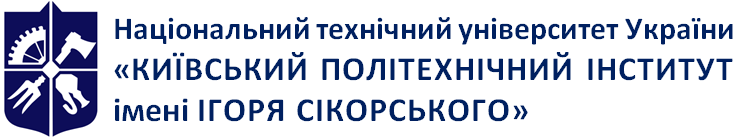 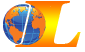 Кафедра англійської мови гуманітарного спрямування №3Практичний курс англійської мови. Частина 2Робоча програма навчальної дисципліни (Силабус)Практичний курс англійської мови. Частина 2Робоча програма навчальної дисципліни (Силабус)Практичний курс англійської мови. Частина 2Робоча програма навчальної дисципліни (Силабус)Рівень вищої освітиПерший (бакалаврський) Галузь знань05 Соціальні та поведінкові наукиСпеціальність051 ЕкономікаОсвітньо-професійна програмаЕкономіка і бізнес, Економіка бізнес-підприємства, Економічна аналітика, Економічна кібернетика, Міжнародна економікаСтатус дисципліниНормативнаФорма навчанняочна (денна)Рік підготовки, семестр2 курс, III / IV семестриОбсяг дисципліни3 кредити (ECTS). Загальний обсяг дисципліни 90 год.: практичні заняття – 72 год., самостійна робота – 18 год.Семестровий контроль/ контрольні заходиМКР –  III семестр / Залік – IV семестрРозклад занять1 заняття на тиждень; rozklad.kpi.uaМова викладанняАнглійськаІнформація про 
викладачівдоцент Колосова Ганна Андріївна, контактний телефон: 044 204 82 05, електронна пошта: kolosova.hanna@lll.kpi.ua, особиста сторінка: https://kamgs3.kpi.ua/node/323Розміщення курсу Посилання на дистанційний ресурс  Google Classroom,  код доступу: jwvac2o№Назва теми заняття та перелік основних питаньПерелік дидактичного забезпечення, посилання на літературуЗавдання на СРСК-сть годин1Entry TestUnit 1. CompaniesCompany Structure (reading pp. 8-9)Topic “My department”Speaking: Which types of companies you prefer to work for, p. 8Functional language: Present Tensesтестові завдання, базовий підручник, граматичні таблиці, лексичні картки, аудіозаписиWB pp. 4-522Reading:  Searching for and Processing Information.Companies and careers, p. 12Topic “My department”Speaking: Talking about your job, p. 13Functional language: Present Simple v Present ContinuousMy Grammar Lab B2.Present Simple or Continuous, p.78-82базовий підручник, граматичні таблиці, лексичні картки, аудіозаписиWB pp. 6-7SpeakOut Up-Int. Grammar extra. Unit 1. Polite forms23Dilemma: A fair decision? p. 14Writing an e-mailFunctional language: Present TensesMy Grammar Lab B2.Present Simple or Continuous, p.82-88базовий підручник, граматичні таблиці, лексичні картки, аудіозаписиWB p.7Writing an e-mail24Unit 2. Leadership Reading: “When to terrorise talent”, pp. 16-17Developing skimming and scanning skills: extracting main and detailed information.Speaking: Management Styles, p.16Functional language: ArticlesMy Grammar Lab B2.Articles, p.6-12базовий підручник, граматичні таблиці, лексичні картки, аудіозаписиWB pp. 8-9SpeakOut Up-Int. Vocabulary extra. Unit 2. Oppinion25Listening: Managing people, p. 19Listening and speaking: Getting things done, p. 21Functional language: Past Tensesбазовий підручник, граматичні таблиці, лексичні картки, аудіозаписиWB pp. 10-11My Grammar Lab B2. Past Simple or Continuous, p.94-9626Unit 3. Strategy Listening: Approach to the strategic planning process, p.24Speaking: Breaking into a new market, p.26Functional language: Future Tensesбазовий підручник, граматичні таблиці, лексичні картки, аудіозаписиWB pp.12-13Writing27 Reading: Developing skimming and scanning skills: extracting main and detailed information.Functional language: Apologise and accept the apologyWelcomingMy Grammar Lab B2.Future forms, p.128-132базовий підручник, граматичні таблиці, лексичні картки, аудіозаписиWB pp.14-1528Unit 3. Strategy Discussion of the text “Nike’s Goddess”, pp. 24-25Writing a memoFunctional language: Suffixesтестові завдання, базовий підручник, граматичні таблиці, лексичні картки, аудіозаписиHome readingSpeakOut Up-Int. Grammar extra. Unit 3. Narrative tenses29Unit 4.  Pay Reading: “The rewards of failure”, pp. 34-35Speaking about problems of business ethicsFunctional language: Verb Patternsбазовий підручник, граматичні таблиці, лексичні картки, аудіозаписиWB pp. 16-17210Listening 1, p.37Topic “My speciality”Evaluating performance, p. 39Functional language: Present Perfect v Past SimpleMy Grammar Lab B2.Past Simple or Present Perfect, p. 112-114базовий підручник, граматичні таблиці, лексичні картки, аудіозаписиWB pp. 18-19SpeakOut Up-Int. Vocabulary extra. Unit 4. Free time211Reading:Distinguishing between factual/ non-factual information.Functional language:React to informationDilemma & Discussion “Success at what price?”, p. 40Writing a formal memoFunctional language: Verb Patternsбазовий підручник, граматичні таблиці, лексичні картки, аудіозаписиHome reading212Unit 5. DevelopmentListening “OECD”, p. 42Discussion: problems of progress, p. 42-43Functional language: Modals of ProbabilityMy Grammar Lab B2.Modals of Probability, p.138-142базовий підручник, граматичні таблиці, лексичні картки, аудіозаписиWB pp. 20-21213Reading “Gas for Peru v green imperialism”, pp. 42-43Listening and speaking: Showing cause and effect, p. 47Functional language: Modals of likelihoodбазовий підручник, граматичні таблиці, лексичні картки, аудіозаписиWB pp. 22-23SpeakOut Up-Int. Grammar extra. Unit 5. Articles and Conditionals214Dilemma & Discussion “Striking a balance”, p. 48Speaking: Prediction for the future, p. 46Functional language: Passive Voiceбазовий підручник, граматичні таблиці, лексичні картки, аудіозаписиWriting an e-mail WB p.23My Grammar Lab B2. Passive Voice, p.256-258215Unit 6. MarketingReading: “Money can buy you love”, pp. 50-51Speaking: The role of brands, p. 54Functional language: Comparatives and superlativesбазовий підручник, граматичні таблиці, лексичні картки, аудіозаписиWB pp.24-25СB pp. 57-58216Reading:Distinguishing between important / less important.Listening: “The importance of brands”, p. 54Speaking: Describing objects, p. 56Functional language: Comparatives and superlativesбазовий підручник, граматичні таблиці, лексичні картки, аудіозаписиWB pp.26-27217Module TestConsolidationтестові завданняHome reading218Revision LessonSpeaking about brand strategy, p. 56базовий підручник2Всього:36№Назва теми заняття та перелік основних питаньПерелік дидактичного забезпечення, посилання на літературуЗавдання на СРСК-сть годин1Unit 7. OutsourcingReading: “The new global shift”, pp. 60-61Listening: Going offshore, p.60Functional language: Conditionals 0, 1, 2, 3базовий підручник, граматичні таблиці, лексичні картки, аудіозаписиWB pp. 28-29My Grammar Lab B2. Conditionals, p.168-17222Listening: “Working in India”, p. 64Topic “Manager’s role”Speaking: Making and responding to suggestions, p. 65Functional language: Conditionals 1 and 2, p. 63базовий підручник, граматичні таблиці, лексичні картки, аудіозаписиWB pp.30-31SpeakOut Up-Int. Vocabulary extra. Unit 1. Personality23Unit 8. Finance Listening: The Profit and Loss Account, pp.68-69Speaking: Explaining graphs, pp. 72Functional language: Comparisonsбазовий підручник, граматичні таблиці, лексичні картки, аудіозаписиWB pp. 32-33 24Reading: “Corporate governance”, pp. 70-71Listening and speaking: Referring to visuals, p. 73Functional language: Adjectives and adverbsMy Grammar Lab B2.Adverbs and adjectives order, p.64-68базовий підручник, граматичні таблиці, лексичні картки, аудіозаписиWB pp.34-35SpeakOut Up-Int. Grammar extra. Unit 2. Consolidation25Unit 9. RecruitmentListening: “The application process”, pp. 76Listening and speaking: Types of job interviews, p.76Functional language: Relative pronouns, p.79базовий підручник, граматичні таблиці, лексичні картки, аудіозаписиWB pp. 36-3726Reading: “A Full House”, pp. 76-77Listening:Listening for main and detailed information.My Grammar Lab B2.Pronouns, p.24-26базовий підручник, граматичні таблиці, лексичні картки, аудіозаписиWB p.38-39 writing a letter of application27Writing a CV, p. 80Functional language: Indirect Questionsтестові завдання, базовий підручник, граматичні таблиці, лексичні картки, аудіозаписиHome readingSpeakOut Up-Int. Vocabulary extra. Unit 3. Words for stories28Unit 10. CounterfeitingCopyright infringements, p.86Discussion “Imitating property is theft”, pp. 86-87Reported Speechбазовий підручник, граматичні таблиці, лексичні картки, аудіозаписиWB pp. 40-41My Grammar Lab B2. Reported speach, p.204-20829Listening: “The music industry”, p. 90Speaking: Giving reasons, p.91Conditionals 1-3базовий підручник, граматичні таблиці, лексичні картки, аудіозаписиWB pp. 42-43210Listening:Listening for main and detailed information.Dilemma & Decision “The Golden Couple”, p. 92 Writing a short reportPresent Participleбазовий підручник, граматичні таблиці, лексичні картки, аудіозаписиHome readingSpeakOut Up-Int. Grammar extra. Unit 4. Present and past habbits211Unit 11. MarketsReading: “Electronic markets”, pp. 94-95Topic “International Trade”Reading and speaking: How to start your own online business, p. 96Gerunds and infinitives, p.97базовий підручник, граматичні таблиці, лексичні картки, аудіозаписиWB pp. 44-45My Grammar Lab B2. Gerund or Infinitive. p.198-200212Listening: “The selling process”, p. 99Speaking: Making and responding to offers, p. 98Past Participleбазовий підручник, граматичні таблиці, лексичні картки, аудіозаписиWB pp.46-47213Dilemma & Decision “Closing the deal”, p.100Writing a formal letterGerunds and infinitivesбазовий підручник, граматичні таблиці, лексичні картки, аудіозаписиHome readingSpeakOut Up-Int. Vocabulary extra. Unit 5. Compound words214Unit 12. LobbiesReading “Of celebrities, charity and trade”, pp. 102-103 Topic “Forms of Business Organisation”Listening and speaking: Successful protest campaigns, p.102Modals of obligation, p. 105базовий підручник, граматичні таблиці, лексичні картки, аудіозаписиWB pp.48-49My Grammar Lab B2. Modals of Obligation, p.148-152215Listening: “Organizing a campaign”, p. 106Listening and speaking: Making a case, p. 107Set Expressions & Idiomsбазовий підручник, граматичні таблиці, лексичні картки, аудіозаписиWB pp. 50-51216RevisionOrganization of a campaign, description of a charity you’d like to work forReview 4Dilemma “Selling up or selling out?”, p. 108базовий підручник, аудіозаписиHome reading217Final TestConsolidationSpeaking about intercultural communication, p. 107тестові завданя, аудіозаписиPrepare a report about a successful act of protest218SummarizingMaking a report about acts of protestsбазовий підручник, аудіозаписи2Всього:36Кількість балівОцінка100-95Відмінно94-85Дуже добре84-75Добре74-65Задовільно64-60ДостатньоМенше 60НезадовільноНе виконані умови допускуНе допущено